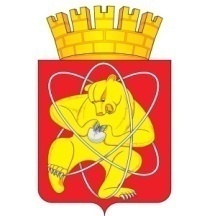 Муниципальное образование «Закрытое административно – территориальное образование  Железногорск Красноярского края»АДМИНИСТРАЦИЯ ЗАТО г. ЖЕЛЕЗНОГОРСКПОСТАНОВЛЕНИЕ   ___________2015 		      			                                                                           ____Иг. ЖелезногорскО проведении открытого аукциона на право заключения договора аренды муниципального имущества 	Руководствуясь Гражданским кодексом Российской Федерации, Федеральным законом от 26.07.2006 № 135-ФЗ «О защите конкуренции», Федеральным законом от 24.07.2007 № 209-ФЗ «О развитии малого и среднего предпринимательства в Российской Федерации», приказом Федеральной антимонопольной службы Российской Федерации от 10.02.2010 № 67 «О порядке проведения конкурсов или аукционов на право заключения договоров аренды, договоров безвозмездного пользования, договоров доверительного управления имуществом, иных договоров, предусматривающих переход прав в отношении государственного или муниципального имущества, и перечне видов имущества, в отношении которого заключение указанных договоров может осуществляться путем проведения торгов в форме конкурса», решением Совета депутатов ЗАТО г. Железногорск от 27.08.2009 № 62-409Р «Об утверждении положения “О сдаче в аренду и безвозмездное пользование муниципального имущества, находящегося в Муниципальной казне закрытого административно-территориального образования Железногорск Красноярского края”», постановлением Администрации ЗАТО г. Железногорск от 27.11.2012 № 381И «О проведении торгов на право заключения договоров аренды муниципального имущества, входящего в состав Муниципальной казны ЗАТО Железногорск», постановлением Администрации ЗАТО г. Железногорск от 16.11.2010 № 1856 «Об обеспечении доступа к информации о деятельности Администрации ЗАТО г. Железногорск»,ПОСТАНОВЛЯЮ:1. Провести открытый аукцион на право заключения договора аренды муниципального имущества по трем лотам со следующими условиями:1.1. Лот № 1:- комнаты 24, 25 (согласно кадастрового паспорта помещения от 08.04.2013) нежилого помещения с кадастровым номером 24:58:0000000:10711, этаж 4, расположенного по адресу: Красноярский край, ЗАТО Железногорск, г. Железногорск, ул. Советской Армии, д. 30, пом. 15, (объект 1), площадью 31,9 кв.метра;- начальная (минимальная) цена договора (лота) (без НДС) – 4 785,00 рублей;- шаг аукциона  - 239,25 рублей;- срок аренды – 5 (пять) лет;- целевое назначение объекта: административно-бытовое и торговое (кроме торговли продовольственной группой товаров);1.2. Лот № 2:- комната 28 (согласно кадастрового паспорта помещения от 08.04.2013) нежилого помещения с кадастровым номером 24:58:0000000:10711, этаж 4, расположенного по адресу: Красноярский край, ЗАТО Железногорск, г. Железногорск, ул. Советской Армии, д. 30, пом. 15, (объект 2), площадью 11,1 кв.метра;- начальная (минимальная) цена договора (лота) (без НДС) – 1 665,00 рублей;- шаг аукциона  - 83,25 рублей;- срок аренды – 5 (пять) лет;- целевое назначение объекта: административно-бытовое и торговое (кроме торговли продовольственной группой товаров);1.3. Лот № 3:- комната 31 (согласно кадастрового паспорта помещения от 08.04.2013) нежилого помещения с кадастровым номером 24:58:0000000:10711, этаж 4, расположенного по адресу: Красноярский край, ЗАТО Железногорск, г. Железногорск, ул. Советской Армии, д. 30, пом. 15, (объект 3), площадью 18,0 кв.метра;- начальная (минимальная) цена договора (лота) (без НДС) – 2 700,00 рублей;- шаг аукциона  - 135,00 рублей;- срок аренды – 5 (пять) лет;- целевое назначение объекта: административно-бытовое и торговое (кроме торговли продовольственной группой товаров).2. Утвердить документацию об аукционе № 121 (Приложение № 1).3. Организатору аукциона разместить извещение о проведении аукциона и документацию об аукционе № 121 на официальном сайте Российской Федерации в сети Интернет для размещения информации о проведении торгов, определенном Правительством Российской Федерации www.torgi.gov.ru не менее чем за двадцать дней до дня окончания подачи заявок на участие в аукционе.4. Отделу общественных связей Администрации ЗАТО г. Железногорск (И.С. Пикалова) разместить настоящее постановление, извещение о проведении аукциона и документацию об аукционе № 121 на официальном сайте муниципального образования «Закрытое административно-территориальное образование Железногорск Красноярского края» в информационно-телекоммуникационной сети Интернет.5. КУМИ Администрации ЗАТО г. Железногорск по результатам аукциона в порядке и сроки, предусмотренные документацией об аукционе, заключить договоры аренды муниципального имущества.	6. Контроль за исполнением данного постановления возложить на первого заместителя Главы администрации ЗАТО г.Железногорск С.Д. Проскурнина.	7. Настоящее постановление вступает в силу с момента его подписания.Глава администрации							         С.Е. Пешков